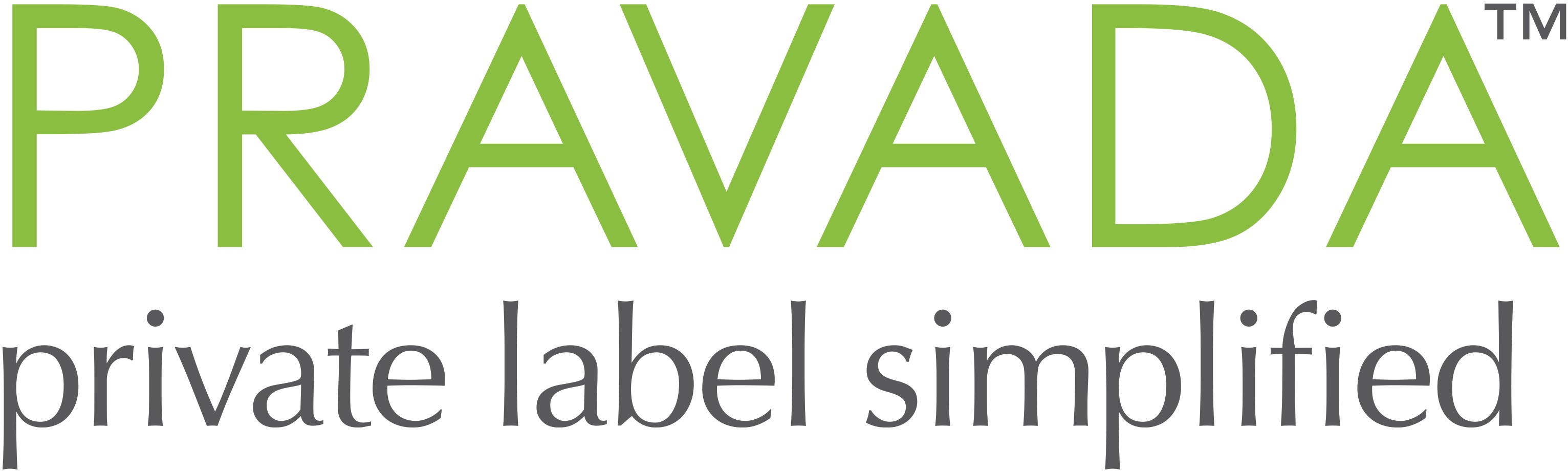 Material Safety Data SheetDate: July 10, 2018Section 1: Chemical Product and Company IdentificationSection 1: Chemical Product and Company IdentificationProduct Name: Advanced Ultra Lift Night Crème Product Use: Skin Care Formulations Manufacturer Company Name:Pravada LLC, Manufacturer Company Address:1501 Rail Head Blvd.Naples, FL 34110Non-Emergency Telephone Number: 239-260-9826 ext 101Emergency Telephone Number: 239-250-8585Section 2: Hazards IdentificationSection 2: Hazards IdentificationHazardous Components: None Hazardous Components: None Section 3: Composition/Ingredient InformationSection 3: Composition/Ingredient InformationNon Hazardous composition withheld to protect trade secrets Non Hazardous composition withheld to protect trade secrets Section 4: First Aid MeasuresSection 4: First Aid MeasuresEye Contact: In case of contact, flush eyes with plenty of water for at least 15 minutes. Get medical attention if irritation occurs.Skin Contact: If irritation occurs, wash affected skin with water for 15 minutes. Get medical attention if irritation occurs.Inhalation: Remove to fresh air. Get medical attention if irritation occurs. Ingestion: Do not induce vomiting.Drink one or two glasses of water. Get medical attention if irritation occurs. Eye Contact: In case of contact, flush eyes with plenty of water for at least 15 minutes. Get medical attention if irritation occurs.Skin Contact: If irritation occurs, wash affected skin with water for 15 minutes. Get medical attention if irritation occurs.Inhalation: Remove to fresh air. Get medical attention if irritation occurs. Ingestion: Do not induce vomiting.Drink one or two glasses of water. Get medical attention if irritation occurs. Section 5: Fire and Explosion DataSection 5: Fire and Explosion DataFlash Point: Not TestedLEL: Not Established UEL: Not EstablishedExtinguishing Media: Not TestedSpecial Firefighting Procedures: NoneUnusual Fire and Explosion Hazards: None Flash Point: Not TestedLEL: Not Established UEL: Not EstablishedExtinguishing Media: Not TestedSpecial Firefighting Procedures: NoneUnusual Fire and Explosion Hazards: None Section 6: Accidental Release MeasuresSection 6: Accidental Release MeasuresSteps to be Taken in Case Material is Released or Spilled: Small Spill: Wipe area with dry cloth  Large Spill: Use dry cloth, scoop larger quantities into buckets  Steps to be Taken in Case Material is Released or Spilled: Small Spill: Wipe area with dry cloth  Large Spill: Use dry cloth, scoop larger quantities into buckets  Section 7: Handling and StorageSection 7: Handling and StorageStore in a sanitary environment Store in a sanitary environment Section 8: Exposure Controls/Personal ProtectionSection 8: Exposure Controls/Personal ProtectionRespiratory Protection: Evaluate need based on particular applicationVentilation: None RequiredProtective Equipment: Gloves: Suggested for safety protection  Goggles: Suggested for safety protectionOther Protective Clothing or Equipment: Evaluate need based on particular applicationWork/Hygienic Practices: Normal work and hygienic practices for handling non-hazardous liquid material  Respiratory Protection: Evaluate need based on particular applicationVentilation: None RequiredProtective Equipment: Gloves: Suggested for safety protection  Goggles: Suggested for safety protectionOther Protective Clothing or Equipment: Evaluate need based on particular applicationWork/Hygienic Practices: Normal work and hygienic practices for handling non-hazardous liquid material  Section 9: Physical and Chemical PropertiesBoiling Point: Not TestedSpecific Gravity (H 2O = 1): Not TestedVapor Pressure (mm Hg.): Not TestedMelting Point: Not TestedVapor Density (Air = 1): Not TestedEvaporation Rate (Butyl Acetate = 1): Not TestedSolubility in Water: Not TestedAppearance and Odor: White to o white cream. Odor characteristic. Section 10: Stability and Reactivity DataStability: Not TestedIncompatibility: Not TestedHazardous Decomposition or Byproducts: Not TestedHazardous Polymerization: Not TestedConditions to Avoid: Not Tested Section 11: Toxicological InformationRoutes of Entry:• Inhalation: Not Tested• Skin: Not Tested • Ingestion: Not TestedHealth Hazards: Not TestedCarcinogenicity: Not TestedNTP: Not TestedIARC Monographs: Not TestedOSHA Regulated: Not TestedSigns and Symptoms of Over Exposure: Not TestedMedical Conditions Generally Aggravated by Exposure: Not Tested  Section 12: Ecological InformationNot Tested Section 13: Disposal ConsiderationsWaste Disposal: Waste must be disposed of in accordance with federal, state and local environmental control regulations.Section 14: Transport InformationGeneral: Not RegulatedDOT Shipping Name: N/AADR/RIC Code: N/ASea Transport IMDG Code: N/AAir Transport IATA: N/A Section 15: Other Regulatory InformationFederal and State Regulations: TSCA 8(b) Inventory: N/A  Other Regulations: N/A  EINECS: N/AOther Classifications: WHMIS (Canada): N/A  DSCL (EEC): NA  HMIS (USA): Health Hazard: Not Tested, Fire Hazard: Not Tested, Reactivity: Not Tested, Personal Protection: Not TestedNational Fire Protection Association (USA): Health: Not Tested, Flammability: Not Tested, Reactivity: Not Tested, Specific Hazard: Not Tested  Section 16: Other InformationThis information is provided for documentation purposes only. The complete range of conditions or methods of use are beyond our control therefore we do not assume any responsibility and expressly disclaim any liability for any use of this product. Information contained herein is believed to be true and accurate however, all statements or suggestions are made without warranty, expressed or implied, regarding accuracy of the information, the hazards connected with the use of the material or the results to be obtained from the use thereof. Compliance with all applicable federal, state, and local laws and local regulations remains the responsibility of the user. This safety sheet cannot cover all possible situations which the user may experience during processing. Each aspect of your operation should be examined to determine if, or where, additional precautions may be necessary. All health and safety information contained in this bulletin should be provided to your employees or customers. 